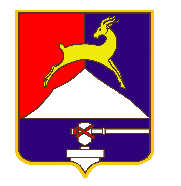 СОБРАНИЕ  ДЕПУТАТОВУСТЬ-КАТАВСКОГО ГОРОДСКОГО ОКРУГАЧЕЛЯБИНСКОЙ ОБЛАСТИЧетырнадцатое заседаниеРЕШЕНИЕот   15.10.2019       № 111                                                              г. Усть-Катав    	 Руководствуясь Федеральным законом от 06.10.2003 года № 131-ФЗ «Об общих принципах организации местного самоуправления в Российской Федерации», Федеральным законом  от 29.12.2012 № 273-ФЗ «Об образовании в Российской Федерации», Уставом Усть-Катавского городского округа, в целях организации полноценного отдыха и оздоровления детей Усть-Катавского городского округа в муниципальном  казённом учреждении «Детский о  оздоровительный центр «Ребячья республика»», Собрание депутатовРЕШАЕТ:1.Установить полную стоимость путёвки в муниципальном казённом учреждении «Детский оздоровительный центр «Ребячья республика»» в период осенних каникул 2019г., со сроком пребывания 6 дней  – 5 100 руб.  (стоимость 1 койко-дня 850 руб.).2.Установить стоимость набора продуктов питания в муниципальном казённом учреждении «Детский оздоровительный центр «Ребячья республика»» на одного ребенка  в день в размере 292,00 руб., с соблюдением натуральных норм питания.3.Установить размер родительской платы в МКУ ДОЦ «Ребячья республика»» в размере 5 100,00 рублей за смену.4.Настоящее решение опубликовать в газете «Усть-Катавская неделя» и разместить на официальном сайте администрации Усть-Катавского городского округа www.ukgo.su. 5.Организацию исполнения данного решения возложить на первого заместителя главы Усть-Катавского городского округа по вопросам социально-культурной политики, охраны здоровья населения.6.Контроль за исполнением данного решения возложить на председателя комиссии по финансово-бюджетной и экономической политике С.Н. Федосову.Председатель Собрания депутатов Усть-Катавского городского округа				        А.И. ДружининГлава Усть-Катавского городского округа	                            С.Д. СемковО стоимости путёвок в МКУ ДОЦ«Ребячья республика» в период осенних каникул 2019 года